GLS10 Studying for Tests and Exams  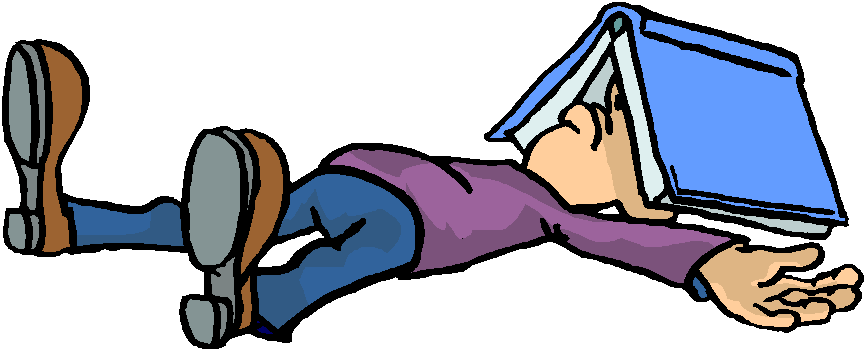 Part A. Diagnostic - Circle the appropriate answer(s) to each question.Then explain how ideal (useful, helpful, perfect) you think your actions are. Be honest.Part B: Read “Studying for Tests and Exams” – the previous page in this package. Part C: After you read “Studying for Tests and Exams”, identify what is right (+) and/ or wrong (-) with the study methods you identified in part A. Be sure to explain, not just state.When you study+ What’s good about my answer is …- What’s not go good about my answer is …Where you study+ What’s good about my answer is …-  What’s not go good about my answer is …How you study+ What’s good about my answer is …- What’s not go good about my answer is …What else you do while you study+ What’s good about my answer is …- What’s not go good about my answer is  …Part C: Action Plan: Now that you know how to study properly, you are going to plan and track your studying for an upcoming test. You will reflect on how it is going as you study. Subject: ______________________________ Test date: ___________________________Result on test: ___________________ Be prepared to show your test when you hand this in. Reflection: How do you feel about your test result given your study methods?When do you study for tests?The day beforeThe night before2 days before3 days beforeFrom the moment I learn new materialOther: _________________________How ideal do you think your actions are?Where do you study?Always in the same placeWhereverAt my desk in my roomIn a public space in my homeAt a friend’s homeAt a coffee shopOther: _____________________How ideal do you think your actions are?How do you study for tests?Copy out my notesRead the textbookHighlight my notesRead my notesAnswer questions/problemsMake flash cards and quiz myselfMake word webs/concept mapsHow ideal do you think your methods are?What else do you do while you’re studying?Listen to musicText friendsGo on social mediaPlay video gamesWatch televisionTalk with friendsOther: ____________________How ideal do you think your methods are?Date, Location of StudyingMethod of Studying Time (start)Time (finish)Reflection (quality, troubles, successes, interesting notes)